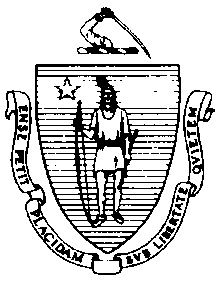 The Executive Office of Health and Human ServicesDepartment of Public HealthBureau of Environmental HealthCommunity Sanitation Program250 Washington StreetBoston, MA 02180-4619Telephone: 617-624-5758/Facsimile: 617-624-5777TTY: 617-624-5286Jonathan.Brown2@state.ma.usOctober 21, 2014Frank G. Cousins, Jr., SheriffEssex County Sheriff’s Department Headquarters20 Manning AvenueMiddleton, MA 01929Re: Facility Inspection – Essex County Correctional Alternative Center, LawrenceDear Sheriff Cousins:In accordance with M.G.L. c. 111, §§ 5, 20, and 21, as well as Massachusetts Department of Public Health (Department) Regulations 105 CMR 451.000: Minimum Health and Sanitation Standards and Inspection Procedures for Correctional Facilities; 105 CMR 480.000: Storage and Disposal of Infectious or Physically Dangerous Medical or Biological Waste (State Sanitary Code, Chapter VIII); 105 CMR 590.000: Minimum Sanitation Standards for Food Establishments (State Sanitary Code Chapter X); the 1999 Food Code; and 105 CMR 205.000 Minimum Standards Governing Medical Records and the Conduct of Physical Examinations in Correctional Facilities; I conducted an inspection of the Essex County Correctional Alternative Center on October 8, 2014 accompanied by Michael Simone, Deputy, and Marian Robertson, Community Sanitation Program. Violations noted during the inspection are listed below including 194 repeat violations:HEALTH AND SAFETY VIOLATIONS(* indicates conditions documented on previous inspection reports) BuildingLobby	No Violations NotedControl Room	No Violations NotedNurse’s Office105 CMR 451.141	Screens: Screens missingNurse’s Bathroom105 CMR 451.141	Screens: Screens missingShift Commander’s Office105 CMR 451.350	Structural Maintenance: Windows not weathertight or structurally soundParole Office	No Violations NotedParole Office Bathroom	No Violations NotedHallway	No Violations NotedStaff Break RoomFC 4-602.12(B)			Cleaning of Equipment and Utensils; Frequency: Interior of refrigerator dirty105 CMR 451.141	Screens: Screens missingSecond Floor Lobby105 CMR 451.353*	Interior Maintenance: Floor not maintained in good repair, floor tiles damagedSuperintendent’s Office	No Violations NotedDeputy Superintendent’s Office	No Violations NotedMale Staff Bathroom	No Violations NotedFemale Staff BathroomNo Violations NotedSouth Side 1st FloorWork Release Waiting Area	No Violations NotedWork Release Office	No Violations NotedStaff Area	No Violations NotedRecords Office	No Violations NotedFemale Staff Bathroom105 CMR 451.123	Maintenance: Ceiling tile missingMale Staff Bathroom105 CMR 451.123*	Maintenance: Windows not weathertight or structurally sound105 CMR 451.123*	Maintenance: Ceiling tiles not maintained in a state of good repair, water damaged105 CMR 451.123	Maintenance: Wall paint peeling105 CMR 451.123	Maintenance: Floor tile crackedOffice	No Violations NotedBlanket Storage Closet	Unable to Inspect – LockedIntake Area105 CMR 451.353	Interior Maintenance: Floor paint peelingUrine Lab	No Violations NotedShake Down Rooms105 CMR 451.353*	Interior Maintenance: Floor not maintained in good repair, floor paint damaged in both roomsSouth Side 2nd FloorHallway105 CMR 451.350*	Structural Maintenance: Windows not weathertight or structurally sound105 CMR 451.141		Screens: Screens missing105 CMR 451.353		Interior Maintenance: Debris on overhead speakerBathroom105 CMR 451.123*	Maintenance: Windows not weathertight or structurally sound105 CMR 451.141*	Screens: Screen missing105 CMR 451.110(A)	Hygiene Supplies at Toilet and Handwash Sink: No paper towels at handwash sinkRoom # S211	No Violations NotedS201105 CMR 451.350*	Structural Maintenance: Windows not weathertight or structurally sound105 CMR 451.353*	Interior Maintenance: Wall not maintained in good repair, wall paint damaged105 CMR 451.141	Screens: Screen missing105 CMR 451.353	Interior Maintenance: Floor tile damagedS202105 CMR 451.350*	Structural Maintenance: Windows not weathertight or structurally sound105 CMR 451.353*	Interior Maintenance: Wall not maintained in good repair, wall paint damaged105 CMR 451.353	Interior Maintenance: Wall paint peelingS203105 CMR 451.350*	Structural Maintenance: Windows not weathertight or structurally sound105 CMR 451.353*	Interior Maintenance: Light shield damaged105 CMR 451.350*	Structural Maintenance: Window broken105 CMR 451.141*	Screens: Screens missingS204105 CMR 451.350*	Structural Maintenance: Windows not weathertight or structurally sound105 CMR 451.353*	Interior Maintenance: Wall not maintained in good repair, wall paint damaged105 CMR 451.141	Screens: Screens missing105 CMR 451.353	Interior Maintenance: Electrical outlet damagedS205105 CMR 451.350*	Structural Maintenance: Windows not weathertight or structurally sound105 CMR 451.141	Screens: Screen missing105 CMR 451.353	Interior Maintenance: Wall paint peeling105 CMR 451.102	Pillows and Linens: Blanket tornS206105 CMR 451.350*	Structural Maintenance: Windows not weathertight or structurally sound105 CMR 451.141*	Screens: Screen missing105 CMR 451.353	Interior Maintenance: Wall paint peeling105 CMR 451.103		Mattresses: Mattress damagedS207105 CMR 451.350*	Structural Maintenance: Windows not weathertight or structurally sound105 CMR 451.350*	Structural Maintenance: Wall damaged105 CMR 451.141	Screens: Screen damaged105 CMR 451.353	Interior Maintenance: Wall paint peelingS208105 CMR 451.141*	Screens: Screens missing105 CMR 451.350*	Structural Maintenance: Windows not weathertight or structurally sound105 CMR 451.353*	Interior Maintenance: Windows dirty105 CMR 451.353	Interior Maintenance: Wall paint peelingS209105 CMR 451.350*	Structural Maintenance: Windows not weathertight or structurally soundS210105 CMR 451.331*	Radiators and Heating Pipes: Wall pipes not properly insulated105 CMR 451.350*	Structural Maintenance: Windows not weathertight or structurally sound105 CMR 451.353*	Interior Maintenance: Light shield damaged105 CMR 451.141*	Screens: Screens missing105 CMR 451.103*	Mattresses: Mattress damagedS211105 CMR 451.141	Screens: Screen damagedSouth Side 3rd FloorHallway105 CMR 451.350*	Structural Maintenance: Windows not weathertight or structurally sound105 CMR 451.141*	Screens: Screens missingStaff Bathroom105 CMR 451.123*	Maintenance: Windows not weathertight or structurally sound105 CMR 451.123*	Maintenance: Ceiling crackedStorage Closet	No Violations NotedLieutenant’s OfficeFC 4-204.112(A)	Design and Construction, Functionality: No functioning thermometer in refrigeratorInvestigator’s Office	No Violations NotedProperty Room105 CMR 451.353*	Interior Maintenance: Floor not maintained in good repair, floor paint peeling105 CMR 451.350*	Structural Maintenance: Windows not weathertight or structurally sound105 CMR 451.141	Screens: Screen damagedHallway105 CMR 451.141*	Screens: Screens missingS301105 CMR 451.141*	Screens: Screen missingS302105 CMR 451.353	Interior Maintenance: Light switch panel broken105 CMR 451.353	Interior Maintenance: Door damaged105 CMR 451.141	Screens: Screens missingS303105 CMR 451.350*	Structural Maintenance: Windows not weathertight or structurally sound105 CMR 451.353*	Interior Maintenance: Light shield missingS304105 CMR 451.350*	Structural Maintenance: Windows not weathertight or structurally sound105 CMR 451.141*	Screens: Screen missing105 CMR 451.350*	Structural Maintenance: Window brokenS305105 CMR 451.331*	Radiators and Heating Pipes: Pipes not properly insulated105 CMR 451.350*	Structural Maintenance: Windows not weathertight or structurally sound105 CMR 451.350*	Structural Maintenance: Exterior door not weathertight or vermin tight105 CMR 451.350*	Structural Maintenance: Plaster loose from wall105 CMR 451.350*	Structural Maintenance: Wall damaged105 CMR 451.353*	Interior Maintenance: Wall left unfinished105 CMR 451.350	Structural Maintenance: Columns damaged105 CMR 451.353	Interior Maintenance: Interior door damagedInmate Bathroom105 CMR 451.123*	Maintenance: Windows not weathertight or structurally sound105 CMR 451.123*	Maintenance: Screen missing105 CMR 451.123	Maintenance: Light shield missing105 CMR 451.123*	Maintenance: Handwash sink handle looseNorth Side 1st FloorDining RoomFC 4-601.11(c)*	Cleaning of Equipment and Utensils, Objective: Vending machine drawers dirtyFC 6-501.11*	Maintenance and Operation; Repairing: Facility not in good repair, floor cracked near vending machinesFC 6-202.15(A)(2)*	Design, Construction, and Installation; Functionality: Windows not weathertight and 	structurally soundFC 6-501.11*	Maintenance and Operation; Repairing: Facility not in good repair, window sill paint damagedFC 4-501.11(A)*	Maintenance and Operation, Equipment: Equipment not maintained in a state of good 	repair, serving line steam table well damagedFC 4-501.11(A)*	Maintenance and Operation, Equipment: Equipment not maintained in a state of good 	repair, steam line table glass damagedFC 6-501.11	Maintenance and Operation; Repairing: Facility not in good repair, ceiling tile damagedVisitor’s Bathroom105 CMR 451.123	Maintenance: Windows not weathertight and 	structurally sound105 CMR 451.123	Maintenance: Dead insects observed in light shields105 CMR 451.123	Maintenance: Ceiling left unfinished 105 CMR 451.123	Maintenance: Light fixture missing105 CMR 451.123	Maintenance: Smoke detector covered by plasticDish RoomFC 6-202.15(A)(2)*	Design, Construction, and Installation; Functionality: Windows not weathertight and 	structurally soundFC 6-501.11*	Maintenance and Operation; Repairing: Facility not in good repair, light shield 	damagedFC 6-501.11*	Maintenance and Operation; Repairing: Facility not in good repair, wall damaged near handwash sinkFC 6-501.11*	Maintenance and Operation; Repairing: Facility not in good repair, ceiling paint peelingFC 6-501.11*	Maintenance and Operation; Repairing: Facility not in good repair, window sill paint damagedFC 4-501.11(A)*	Maintenance and Operation, Equipment: Bottom shelf of metal prep table rustedWomen’s Bathroom105 CMR 451.123	Maintenance: Windows not weathertight and structurally sound105 CMR 451.123	Maintenance: Wall damagedKitchenFC 3-305.11(A)(2)*	Preventing Contamination from Premises: Food exposed to dust, vent fan dirtyFC 6-201.11*	Design, Construction and Installation: Floor not easily cleanable, floor finish damagedFC 6-202.15(A)(2)*	Design, Construction, and Installation; Functionality: Windows not weathertight and 	structurally soundFC 2-401.11*	Hygienic Practices Food Contamination Prevention: Food service personnel eating in an inappropriate area; kitchen workers eating at prep tablesFC 6-501.12(A)*	Maintenance and Operation; Cleaning: Facility not properly cleaned, ceiling dirty, possible mold growthFood Prep Refrigerator	No Violations NotedFreezerFC 4-501.11(A)	Maintenance and Operation, Equipment: Equipment not maintained in a state of good repair, freezer unit not functioning properly, ice build-up on wallsFC 3-302.11(A)(4)	Preventing Food and Ingredient Contamination: Preventing cross contamination, food not appropriately coveredFC 3-305.11(A)(3)	Preventing Contamination from Premises: Food stored in an inappropriate location, food stored less than 6 inches from the floorIce Machine	No Violations NotedSlop SinkFC 4-501.11(A)	Maintenance and Operation, Equipment: Equipment not maintained in a state of good 	repair, faucet leakingHandwash Sink	No Violations Noted2-Compartment Sink AreaFC 6-501.12(A)*	Maintenance and Operation; Cleaning: Facility not cleaned properly, wall dirty behind and under sinkFC 6-501.12(A)*	Maintenance and Operation; Cleaning: Facility not cleaned properly, wall ledge dirty behind and under sinkFC 6-501.11*	Maintenance and Operation; Repairing: Facility not in good repair, wall damaged under sinkStorage Rack	No Violations NotedPrep Table	No Violations NotedHood and Oven Area	No Violations NotedBack HallwayFC 6-501.11*	Maintenance and Operation; Repairing: Facility not in good repair, floor damagedFreezer 2	No Violations NotedMain Walk-in	No Violations NotedWalk-in Freezer 1	No Violations NotedLoading Dock	No Violations NotedStorage Cage	Unable to Inspect - Under ConstructionRefrigerator # 014276FC 4-501.11(A)	Maintenance and Operation, Equipment: Equipment not maintained in a state of good repair, condensation on inside of refrigeratorFC 3-305.11(A)(1)	Preventing Contamination from Premises: Food stored in an inappropriate location, construction areaFC 3-701.11(A)	Contaminated Food, Disposition: Unsafe, adulterated, or not honestly presented food not properly reconditioned or discarded, rotten fruit outside of refrigeratorDry Storage Room	No Violations NotedSmall Dry Storage	No Violations NotedNorth Side 2nd FloorOld Phone Room105 CMR 451.141*	Screens: Screens missingHallway105 CMR 451.350*	Structural Maintenance: Windows not weathertight or structurally sound105 CMR 451.141	Screens: Screens missingStorage Room105 CMR 451.353	Interior Maintenance: Noxious odorBathroom	Unable to Inspect – ClosedN201105 CMR 451.331*	Radiators and Heating Pipes: Pipes not properly insulated105 CMR 451.350*	Structural Maintenance: Windows not weathertight or structurally soundN202105 CMR 451.350*	Structural Maintenance: Windows not weathertight or structurally sound105 CMR 451.353	Interior Maintenance: Electrical outlet faceplate damagedN203105 CMR 451.350*	Structural Maintenance: Windows not weathertight or structurally sound105 CMR 451.103*		Mattresses: Mattress damaged105 CMR 451.350		Structural Maintenance: Ceiling damagedN204105 CMR 451.350*	Structural Maintenance: Windows not weathertight or structurally sound105 CMR 451.350	Structural Maintenance: Wall damagedN205105 CMR 451.350*	Structural Maintenance: Windows not weathertight or structurally sound105 CMR 451.350	Structural Maintenance: Wall damagedN206105 CMR 451.350*	Structural Maintenance: Windows not weathertight or structurally sound105 CMR 451.353	Interior Maintenance: Light shield missingN207105 CMR 451.350*	Structural Maintenance: Windows not weathertight or structurally sound105 CMR 451.353*	Interior Maintenance: Wall not maintained in good repair, wall paint damaged105 CMR 451.350	Structural Maintenance: Wall left unfinishedN208105 CMR 451.350*	Structural Maintenance: Windows not weathertight or structurally sound105 CMR 451.353*	Interior Maintenance: Ceiling tiles water stained105 CMR 451.344*	Illumination in Habitable Areas: One light fixture not functioning properly, light outN209105 CMR 451.350*	Structural Maintenance: Windows not weathertight or structurally sound105 CMR 451.353*		Interior Maintenance: Wall not maintained in good repair, wall paint damaged105 CMR 451.353*		Interior Maintenance: Outlet cover damaged105 CMR 451.141	Screens: Screens missingN210105 CMR 451.350*	Structural Maintenance: Windows not weathertight or structurally sound105 CMR 451.353*	Interior Maintenance: Three light shields missing105 CMR 451.141*	Screens: Screens missing105 CMR 451.331*	Radiators and Heating Pipes: Pipes not properly insulated105 CMR 451.353*	Interior Maintenance: Wall not maintained in good repair, wall paint damaged105 CMR 451.350*	Structural Maintenance: Wall damagedFC 3-501.16(B)*	Limitation of Growth of Organisms, Temperature and Time Control: Potentially hazardous food not held at the proper cold holding temperature, unrefrigerated milks stored in windows105 CMR 451.350		Structural Maintenance: Ceiling damagedInmate Bathroom105 CMR 451.123	Maintenance: Unfinished wood covering panel on ceiling not easily cleanableNorth Side 3rd FloorHallway105 CMR 451.350*	Structural Maintenance: Windows not weathertight or structurally sound105 CMR 451.141*	Screens: Screens missing105 CMR 451.353*	Interior Maintenance: Wall not maintained in good repair, wall paint damagedN301105 CMR 451.350*	Structural Maintenance: Windows not weathertight or structurally sound105 CMR 451.350*	Structural Maintenance: Ceiling cracked105 CMR 451.102*	Pillows and Linens: Pillow damaged105 CMR 451.141	Screens: Screen damagedN302105 CMR 451.350*	Structural Maintenance: Windows not weathertight or structurally sound105 CMR 451.353	Interior Maintenance: Light shield missingN303105 CMR 451.350*	Structural Maintenance: Windows not weathertight or structurally sound105 CMR 451.350*	Structural Maintenance: Ceiling damaged105 CMR 451.350*	Structural Maintenance: Wall damaged105 CMR 451.350	Structural Maintenance: Window frame damagedN304105 CMR 451.350*	Structural Maintenance: Windows not weathertight or structurally sound105 CMR 451.353*	Interior Maintenance: Wall not maintained in good repair, wall paint damaged105 CMR 451.350	Structural Maintenance: Window frame damagedN305105 CMR 451.350*	Structural Maintenance: Windows not weathertight or structurally sound105 CMR 451.141*	Screens: Screens missing105 CMR 451.353*	Interior Maintenance: Wall not maintained in good repair, wall paint peeling105 CMR 451.350	Structural Maintenance: Wall damagedN306105 CMR 451.350*	Structural Maintenance: Windows not weathertight or structurally sound105 CMR 451.353	Interior Maintenance: Light shield damagedN307105 CMR 451.350*	Structural Maintenance: Windows not weathertight or structurally sound105 CMR 451.353*	Interior Maintenance: Window sill paint peelingN308105 CMR 451.350*	Structural Maintenance: Windows not weathertight or structurally sound105 CMR 451.141*	Screens: Screens missing105 CMR 451.353*	Interior Maintenance: Light shield damaged105 CMR 451.353*	Interior Maintenance: Window sill paint peelingBathroom105 CMR 451.123*	Maintenance: Windows not weathertight or structurally sound105 CMR 451.141*	Screens: Screen missing105 CMR 451.123*	Maintenance: Unfinished wood not easily cleanableCloset	No Violation NotedBasementLaundry105 CMR 451.353*	Interior Maintenance: Floor not maintained in good repair, floor paint damaged105 CMR 451.350	Structural Maintenance: Ceiling damagedTunnel near Laundry105 CMR 451.331*	Radiators and Heating Pipes: Pipes not properly insulated, insulation damaged105 CMR 451.350	Structural Maintenance: Ceiling not easily cleanable, ceiling damagedMaintenance Area105 CMR 451.353*	Interior Maintenance: Unlabeled chemical bottles105 CMR 451.353*	Interior Maintenance: Ceiling damaged, open ceiling in washer area105 CMR 451.350*	Structural Maintenance: Vent fan opening covered by box, not weathertight105 CMR 451.353	Interior Maintenance: Chemical bottle reused with different chemical105 CMR 451.353	Interior Maintenance: Standing water left in bucket105 CMR 451.353	Interior Maintenance: Chemicals stored on floorSprinkler Room105 CMR 451.331*	Radiators and Heating Pipes: Pipes not properly insulated, insulation damaged105 CMR 451.353*	Interior Maintenance: Light shields missing105 CMR 451.350*	Structural Maintenance: Ceiling not easily cleanable, ceiling damagedMaintenance Cage	No Violations NotedMaintenance Office	No Violation NotedMaintenance Bathroom	No Violations NotedSewing Room105 CMR 451.350*	Structural Maintenance: Ceiling not easily cleanable, ceiling damaged105 CMR 451.331*	Radiators and Heating Pipes: Pipes not properly insulated, insulation damagedChemical Room105 CMR 451.353*	Interior Maintenance: Ceiling not maintained in good repair, ceiling tiles missing105 CMR 451.353*	Interior Maintenance: Ceiling not maintained in good repair, ceiling tiles not installed properly105 CMR 451.350*	Structural Maintenance: Ceiling leakingSupply Office	No Violations Noted	Classroom	Unable to Inspect – OccupiedMain Bathroom	105 CMR 451.123*	Maintenance: Ceiling vents dusty105 CMR 451.123*	Maintenance: Floors dirty in all toilet stalls, cigarette ash and toilet paper105 CMR 451.123*	Maintenance: Ceiling tiles not maintained in a state of good repair, ceiling tiles water damaged105 CMR 451.123	Maintenance: Cigarette odor presentMain Shower105 CMR 451.121(A)*	Privacy: No privacy partition between showers105 CMR 451.123*	Maintenance: Water control cover damaged at shower # 11105 CMR 451.123*	Maintenance: Soap scum on walls and floor105 CMR 451.123*	Maintenance: Wall tiles damaged throughout shower room105 CMR 451.123*	Maintenance: Floor tiles damaged throughout shower roomSlop Sink Closet	No Violations NotedRe-entry Office105 CMR 451.344*	Illumination in Habitable Areas: Inadequate lighting, several lights out105 CMR 451.353*	Interior Maintenance: Several ceiling tiles loose105 CMR 451.353*	Interior Maintenance: Ceiling tiles not maintained in a state of good repair, water damaged ceiling tilesRe-entry Dorm Room105 CMR 451.322*	Cell Size: Inadequate floor space in dorm room105 CMR 451.344	Illumination in Habitable Areas: Light fixture not working properly105 CMR 451.353	Interior Maintenance: Ceiling tile damagedRe-entry Bathroom105 CMR 451.123*	Maintenance: Ceiling vent cover missingRe-entry Shower Room105 CMR 451.121(A)*	Privacy: No privacy partition between showers105 CMR 451.123*	Maintenance: Standing water observed on shower room floor105 CMR 451.123*	Maintenance: Mold like substance observed in shower room105 CMR 451.123	Maintenance: Ceiling vent dustyOfficer’s Weight Room105 CMR 451.344*	Illumination in Habitable Areas: Inadequate lighting, several light fixtures not 	functioning properly105 CMR 451.350*	Structural Maintenance: Ceiling open and water damaged105 CMR 451.350*	Structural Maintenance: Ceiling leaking105 CMR 451.331*	Radiators and Heating Pipes: Pipes not properly insulatedFemale Staff Locker Room105 CMR 451.123	Maintenance: Wall under soap dispenser damagedMale Staff Locker Room	No Violations NotedGym105 CMR 451.344*	Illumination in Habitable Areas: Inadequate lighting, several lights out105 CMR 451.353*	Interior Maintenance: Several light shields missing and loose105 CMR 451.353*	Interior Maintenance: Floor surface damaged105 CMR 451.350*	Structural Maintenance: Exterior doors not rodent and weathertight105 CMR 451.353*	Interior Maintenance: Debris behind vending machinesBathroom 105105 CMR 451.123*	Maintenance: Light shield missing105 CMR 451.130*	Plumbing: Plumbing not maintained in good repair, faucet leakingBathroom 106	No Violations NotedBarber Shop	No Violations NotedCar Wash Garage105 CMR 451.350*	Structural Maintenance: Exterior door not rodent and weathertight105 CMR 451.353*	Interior Maintenance: Unlabeled chemical bottle BuildingTV and Common AreaFC 4-602.12(B)	Cleaning of Equipment and Utensils; Frequency: Interior of microwave oven dirty105 CMR 451.353	Interior Maintenance: Floor tile damagedDorm 1105 CMR 451.351	Structural Maintenance: Wall damagedDorm 2105 CMR 451.353	Interior Maintenance: Ceiling tile damaged105 CMR 451.353	Interior Maintenance: Ceiling tile missing outside of the dormDorm 3105 CMR 451.350	Structural Maintenance: Wall damagedDorm 4105 CMR 451.353*	Interior Maintenance: Ceiling tiles not maintained in a state of good repair, ceiling tile damagedDorm 5105 CMR 451.353	Interior Maintenance: Wall vent blockedDorm 6105 CMR 451.353	Interior Maintenance: Ceiling tile damaged105 CMR 451.353	Interior Maintenance: Wall vent blockedClassroom105 CMR 451.141	Screens: Screen damagedOffice Area105 CMR 451.350*	Structural Maintenance: Exterior door not rodent and weathertightBathroom105 CMR 451.123	Maintenance: Standing water on floor near toilets105 CMR 451.123	Maintenance: Debris on shower floor105 CMR 451.123	Maintenance: Mold like substance observed in shower BuildingFirst FloorNo Violations NotedDorm 1105 CMR 451.141*	Screens: Screens missing105 CMR 451.350*	Structural Maintenance: Windows not weathertight or structurally sound105 CMR 451.353*	Interior Maintenance: Two light shields damaged105 CMR 451.353*	Interior Maintenance: Wall tiles not maintained in a state of good repair, wall paint damaged105 CMR 451.103	Mattresses: Mattress damaged at bunk # 24Dorm 2105 CMR 451.344*	Illumination in Habitable Areas: Inadequate lighting, 2 lights out105 CMR 451.350*	Structural Maintenance: Windows not weathertight or structurally sound105 CMR 451.141*	Screens: Screen damaged105 CMR 451.102*	Pillows and Linens: Blanket rippedVisiting Room105 CMR 451.141*	Screens: Screens missing105 CMR 451.350*	Structural Maintenance: Several windows brokenFC 4-602.12(B)	Cleaning of Equipment and Utensils; Frequency: Interior of microwave oven dirty105 CMR 451.353	Interior Maintenance: Ceiling fan dustyVisitor’s Bathroom105 CMR 451.123	Maintenance: Wall paint damaged around soap dispenser105 CMR 451.126	Hot Water: Hot water temperature recorded at 100oFSecond FloorDorm 3105 CMR 451.141*	Screens: Screens damaged105 CMR 451.350*	Structural Maintenance: Windows not weathertight or structurally sound105 CMR 451.344*	Illumination in Habitable Areas: Inadequate lighting, 4 lights out105 CMR 451.350*	Structural Maintenance: Exterior door not rodent and weathertightDorm 4105 CMR 451.141*	Screens: Screens damaged105 CMR 451.141*	Screens: Screens missing105 CMR 451.350*	Structural Maintenance: Windows not weathertight or structurally sound105 CMR 451.353*	Interior Maintenance: Light shield missing105 CMR 451.344*	Illumination in Habitable Areas: Inadequate lighting, 4 lights out105 CMR 451.353*	Interior Maintenance: Floor not maintained in good repair, floor tiles damaged around radiatorCounselor’s Office	Unable to Inspect – LockedBasementCounselor’s OfficesUnable to Inspect - OccupiedFemale Staff BathroomNo Violations NotedInmate BathroomUnable to Inspect - OccupiedInmate Shower RoomUnable to Inspect - OccupiedGED Room105 CMR 451.350*	Structural Maintenance: Wall not easily cleanable, wall damaged near computers105 CMR 451.141	Screens: Screens missingObservations and Recommendations The inmate population was 294 at the time of inspection.The kitchen exhaust system was not in compliance with the provisions for inspection, cleaning and labeling required by 527 CMR 11.00 Commercial Cooking Operations. The Department recommends you contact the Department of Fire Services for further information.The labeling system of the spray bottles is unclear as to what contents the bottle holds in the Maintenance Area in the Basement of the Main Building. The Department recommends creating a clear labeling system e.g. Sanitizer/Window Cleaner that more easily identifies what contents each bottle holds.The Department recommended having a way to test the sanitizer of the Warewashing Machine on a regular basis in the dish room.This facility does not comply with the Department’s Regulations cited above. In accordance with 105 CMR 451.404, please submit a plan of correction within 10 working days of receipt of this notice, indicating the specific corrective steps to be taken, a timetable for such steps, and the date by which correction will be achieved. The plan should be signed by the Superintendent or Administrator and submitted to my attention, at the address listed above.To review the specific regulatory requirements please visit our website at www.mass.gov/dph/dcs and click on "Correctional Facilities" (available in both PDF and RTF formats).To review the Food Establishment regulations please visit the Food Protection website at www.mass.gov/dph/fpp and click on “Food Protection Regulations”. Then under “Retail” click “105 CMR 590.000 - State Sanitary Code Chapter X – Minimum Sanitation Standards for Food Establishments” and “1999 Food Code”.This inspection report is signed and certified under the pains and penalties of perjury.Sincerely,Jonathan BrownEnvironmental Health Inspector, CSP, BEHcc:	Suzanne K. Condon, Associate Commissioner, Director, BEH	Steven Hughes, Director, CSP, BEH	John W. Polanowicz, Secretary, Executive Office of Health and Human Services Carol Higgins O’Brien, Commissioner, DOC	Joseph A. Furnari II, Superintendent		Sean Gallagher, EHSOPeter M. Blanchette, Building Commissioner/Agent to HD, Lawrence Health Department	Clerk, Massachusetts House of Representatives	Clerk, Massachusetts Senate	Andrea Cabral, Secretary, EOPSDEVAL L. PATRICKGOVERNORJOHN W. POLANOWICZSECRETARYCHERYL BARTLETT, RNCOMMISSIONER